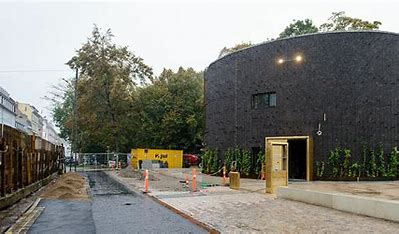 IndbydelseTur til FrihedsmuseetDen 4. april 2024Man er tilmeldt ved Indbetaling kr. 200 til konto 2276-4645602256 frist den 27. marts 2024Du får bus – indgang samt sandwichsBussen kører fra Skævinge station kl. 11:45 Gørløse kl. 12:00Hjem kl. 15:00